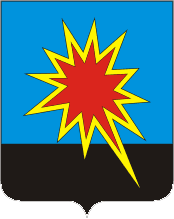 КЕМЕРОВСКАЯ ОБЛАСТЬКАЛТАНСКИЙ ГОРОДСКОЙ ОКРУГАДМИНИСТРАЦИЯ КАЛТАНСКОГО ГОРОДСКОГО ОКРУГАПОСТАНОВЛЕНИЕОт 16.07.2019 г.         № 179-пОб утверждении состава антитеррористической комиссии Калтанского городского округа	В соответствии со статьей 5.2. Федерального закона от 6 марта 2006 г. № 35-ФЗ «О противодействии терроризму», в связи с кадровыми изменениями и в целях обеспечения эффективности мероприятий по координации деятельности по профилактике терроризма на территории Калтанского городского округа, а также для минимизации и ликвидации последствий его появлений:1. Утвердить состав антитеррористической комиссии Калтанского городского округа (приложение №1).2. Считать утратившими силу:2.1. Приложение №3 постановления администрации Калтанского городского округа от 06.10.2017 г. №180-п «Об антитеррористической комиссии Калтанского городского округа»;2.2. Постановление администрации Калтанского городского округа от 15.05.2018 г. №98-п «О внесении изменений в постановление администрации Калтанского городского округа от 06.10.2017 г. №180-п «Об антитеррористической комиссии Калтанского городского округа». 3. Директору МАУ «Пресс-Центр г. Калтан» (В.Н. Беспальчук) обеспечить размещение настоящего постановления в средствах массовой информации.4. Начальнику отделения организационной и кадровой работы администрации Калтанского городского округа (Т.А. Верещагина) обеспечить размещение настоящего постановления на официальном сайте администрации Калтанского городского округа.5. Контроль исполнения постановления оставляю за собой.6. Настоящее постановление вступает в силу с момента официального опубликования.Глава Калтанскогогородского округа						 	И.Ф. Голдинов                приложение №1                                                                            к постановлению администрации  Калтанского городского округа от 16.07.2019 г.  № 179-пСоставантитеррористической комиссии Калтанского городского округаГолдинов Игорь Федоров                   - глава Калтанского городского округа,                                                                председатель комиссииШайхелисламова                                  - первый заместитель главы Лилия Анатольевна       		     Калтанского городского округа по      ЖКХ, первый заместитель     Ломиковский Андрей Анатольевич  	- начальник отдела МБУ «УЗНТ КГО», секретарь антитеррористической комиссииЧлены комиссии:председателя  комиссииАнаньин Виталий Юрьевич- начальник отделения в г.Осинники Управления ФСБ РФ по Кемеровской области (по согласованию)  Шабалин Алексей Анатольевич- начальник  отдела МВД России по г.Калтану (по согласованию)КуликоваМарина Васильевна- председатель Совета народных депутатов Калтанского городского округа (по согласованию)Сидоров Сергей Михайлович     - начальник ФГКУ «12 отряд ФПС по              Кемеровской области» (по согласованию)ПотаповЮрий Валерьевич- начальник Осинниковского филиала ФГКУ «УВО ВНГ России по Кемеровской области (по согласованию)                                                       Кожарский Виталий Евгеньевич- военный комиссар городов Осинники и Калтан Кемеровской области (по согласованию)Майер Виктор Владимирович- заместитель главы Калтанского городского округа по работе с правоохранительными органами и военно-мобилизационной подготовкеКлюева Анна Богдановна- заместитель главы Калтанского городского округа по социальным вопросамПомыткинСергей Николаевич- директор МБУ «УЗНТ КГО»ЗахаренкоДенис Викторович- начальник линейного пункта полиции на ст. Осинники (по согласованию)Сапожков Леонид Анатольевич- начальник ТОНД и профилактической работы ГУ МЧС России по КО г. Осинники г. Калтана (по согласованию)